Photo Album Paris 2012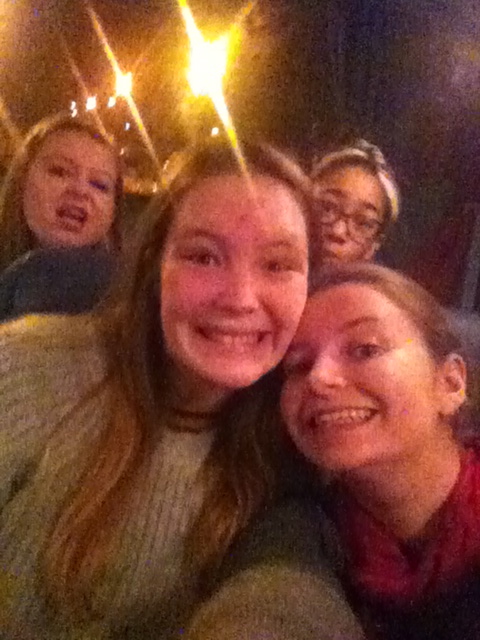 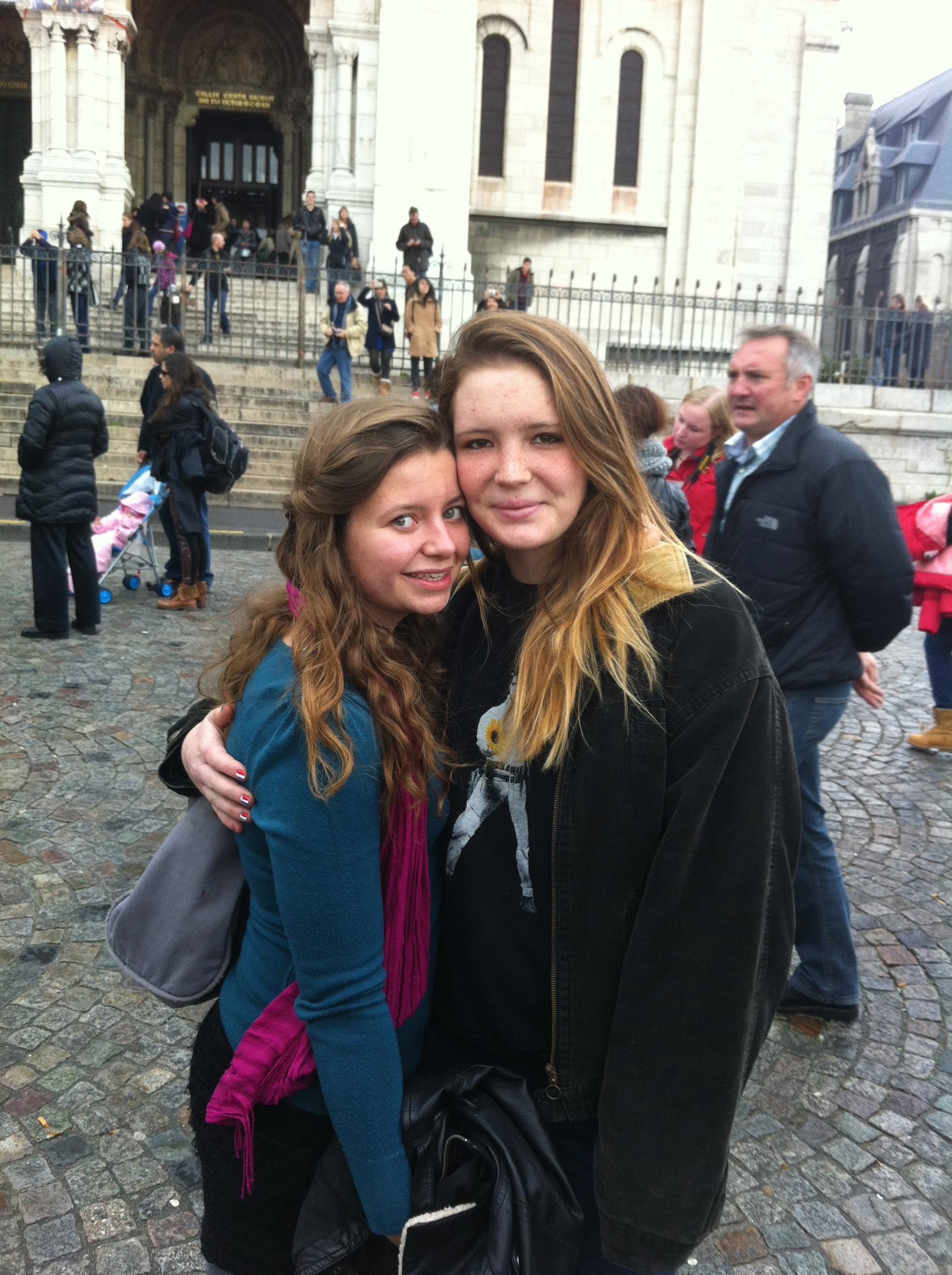 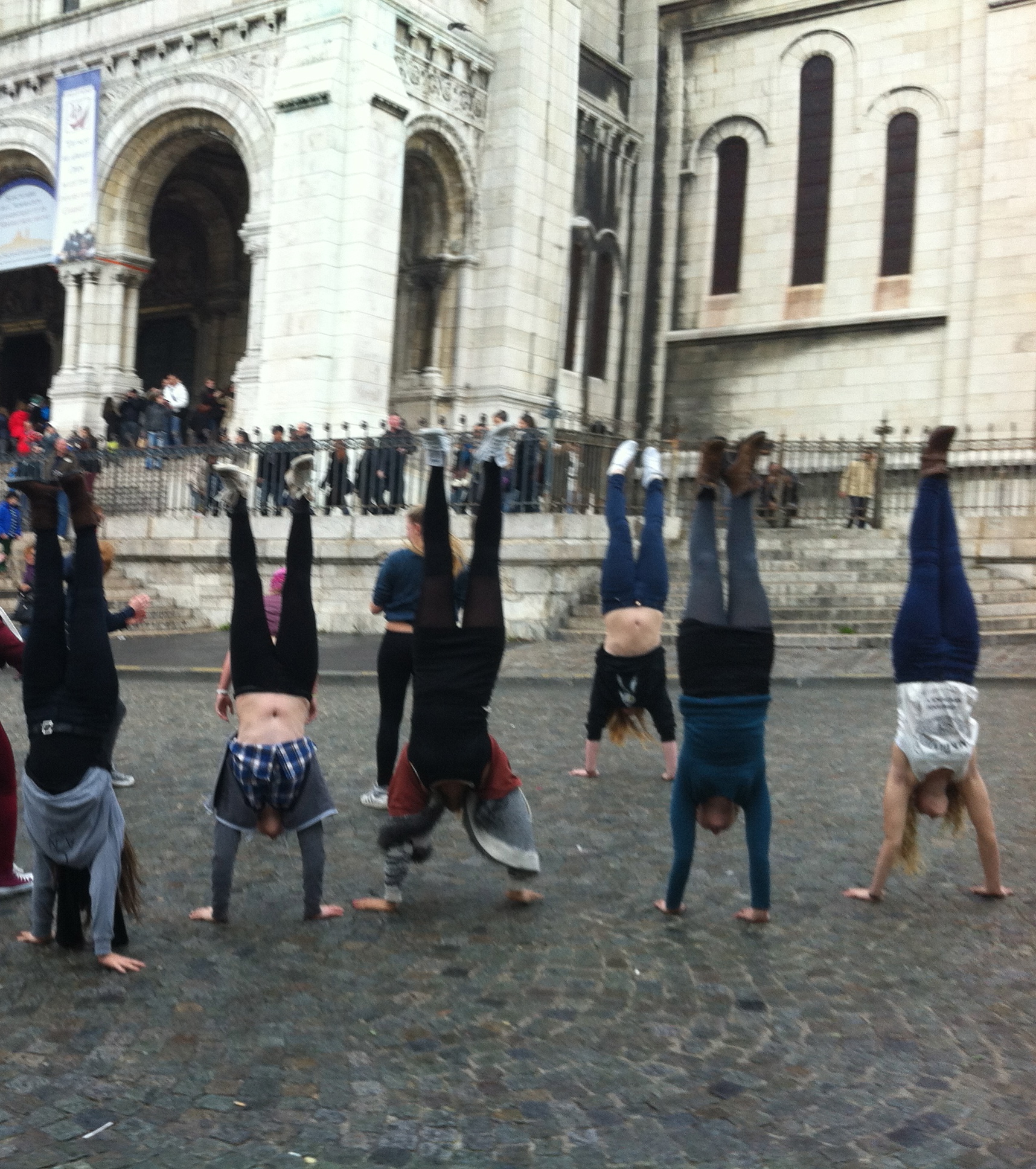 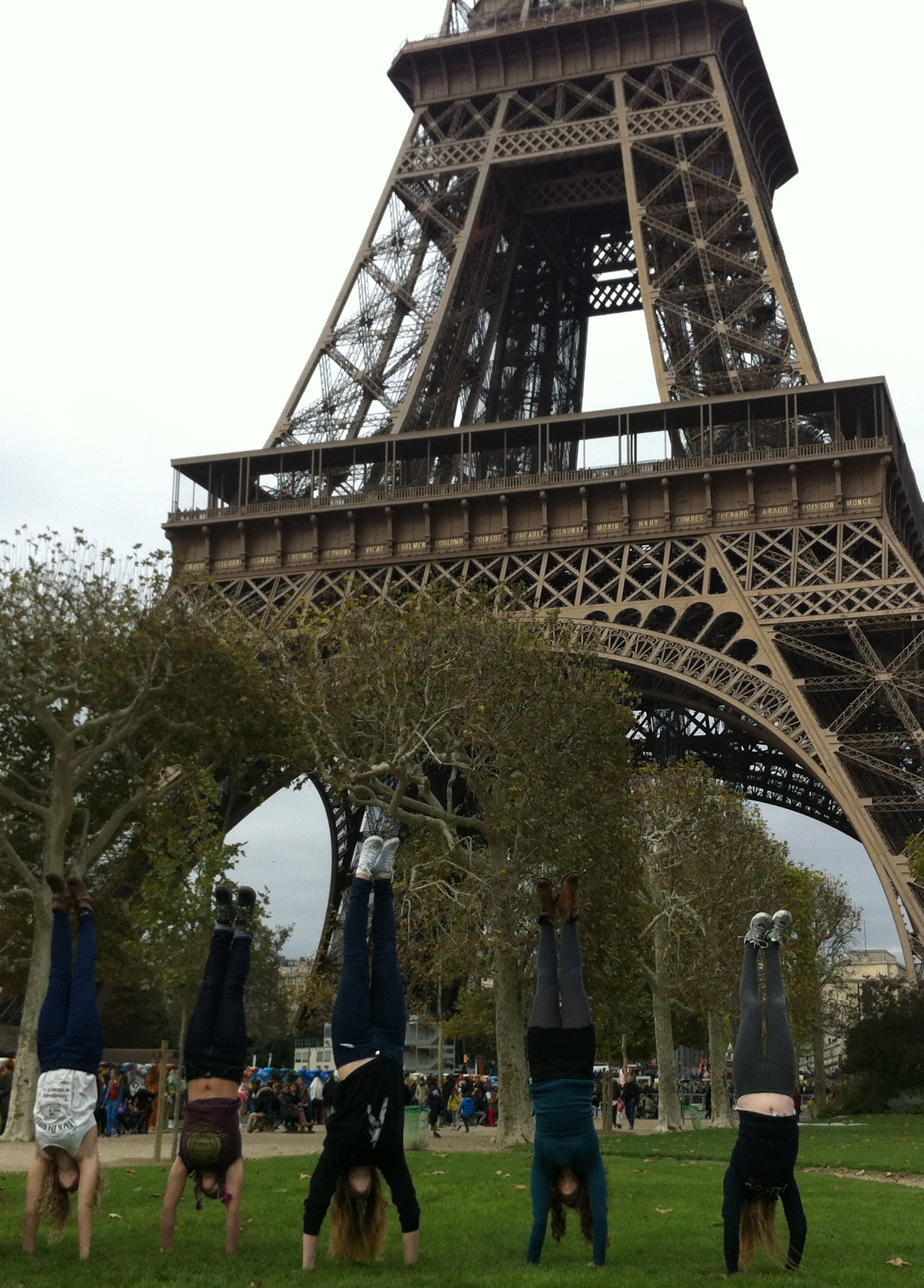 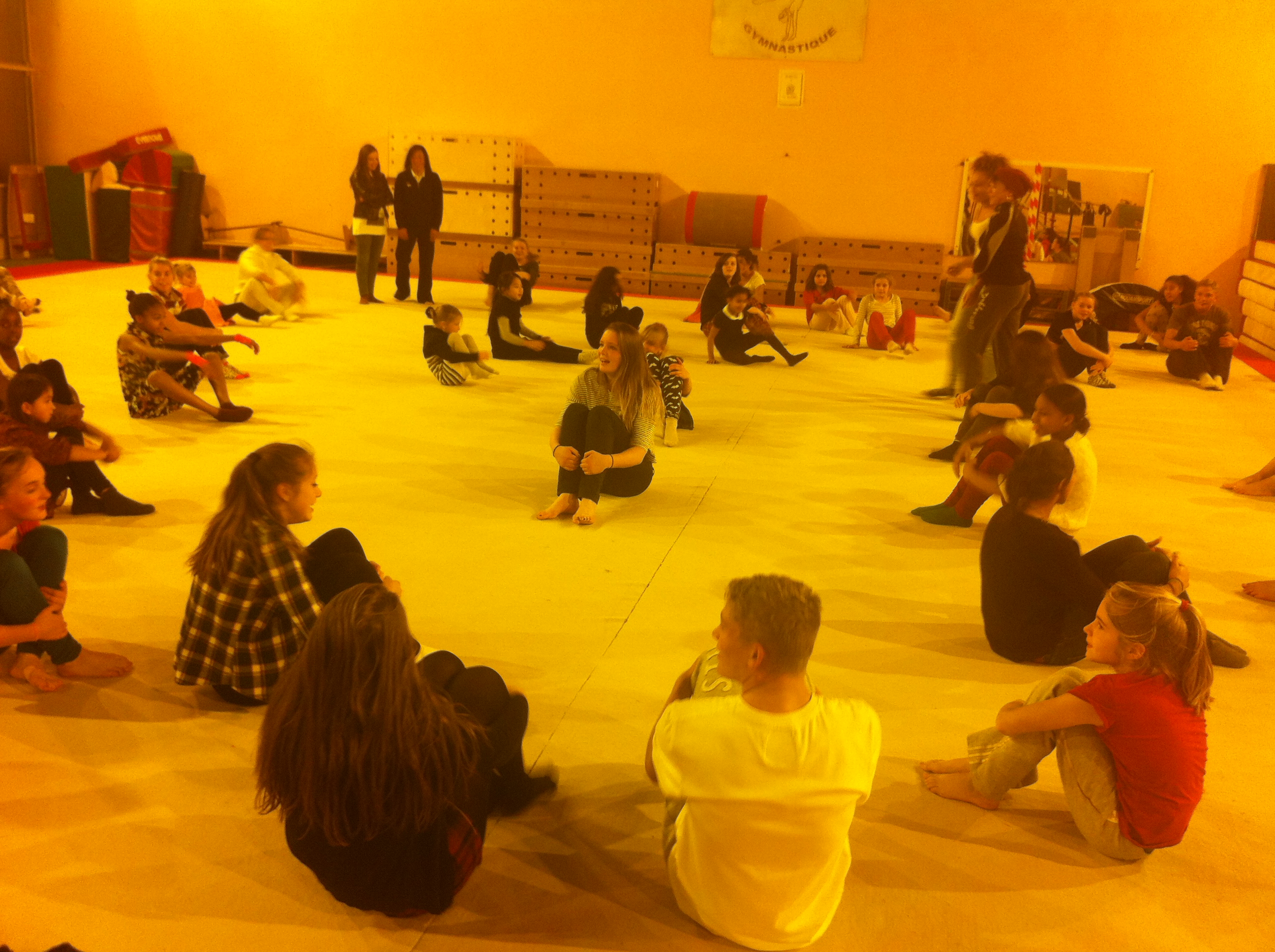 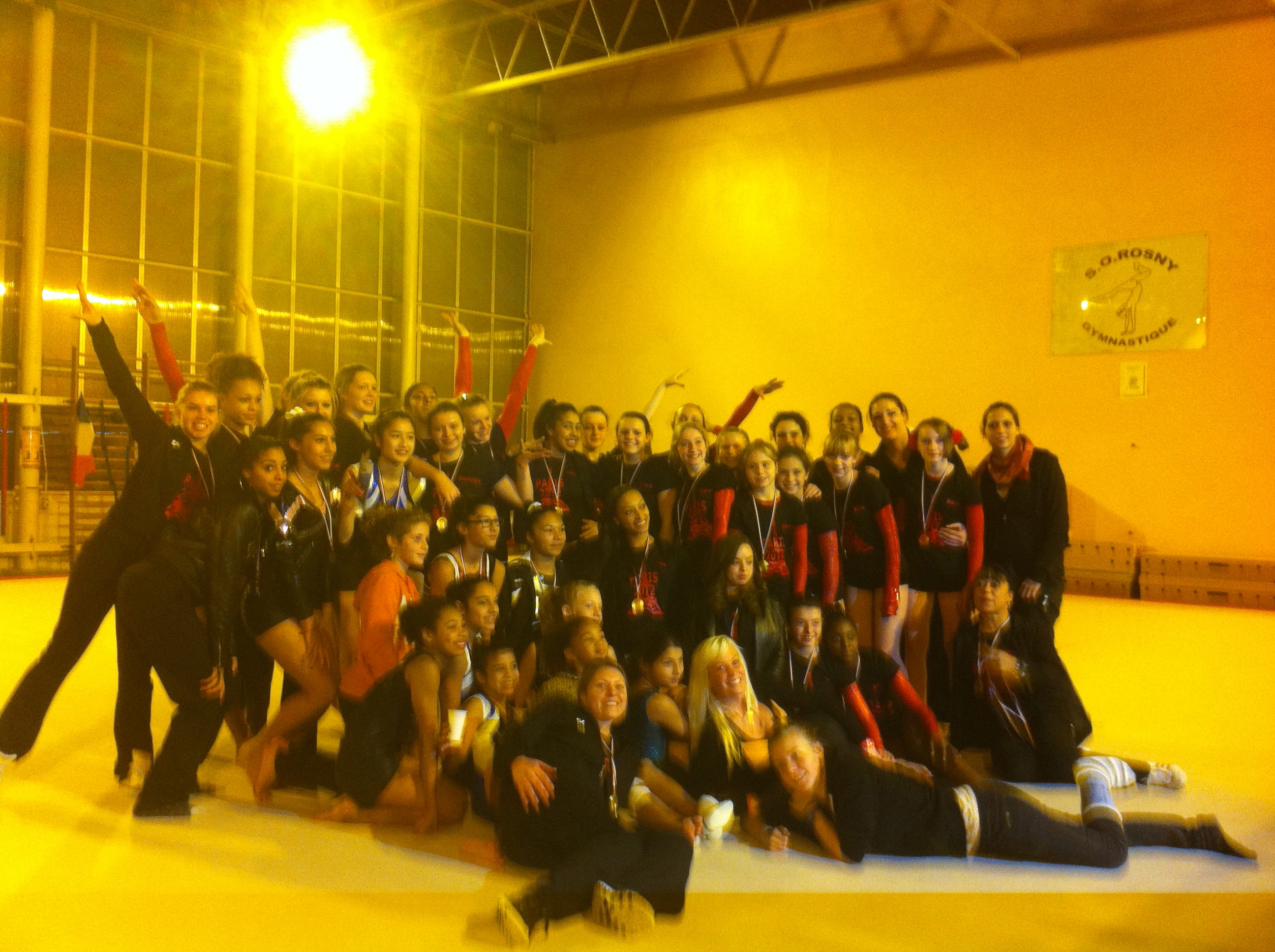 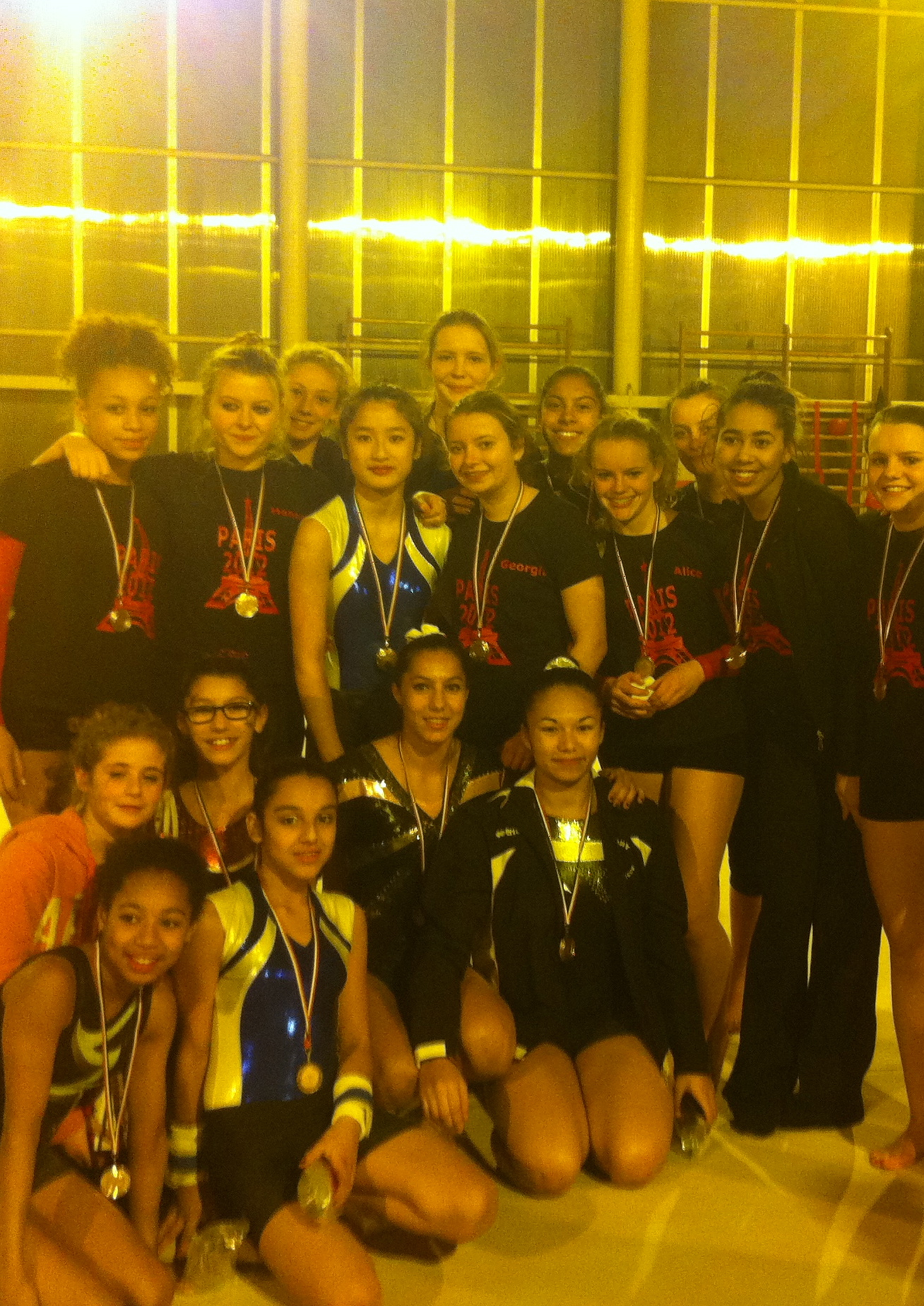 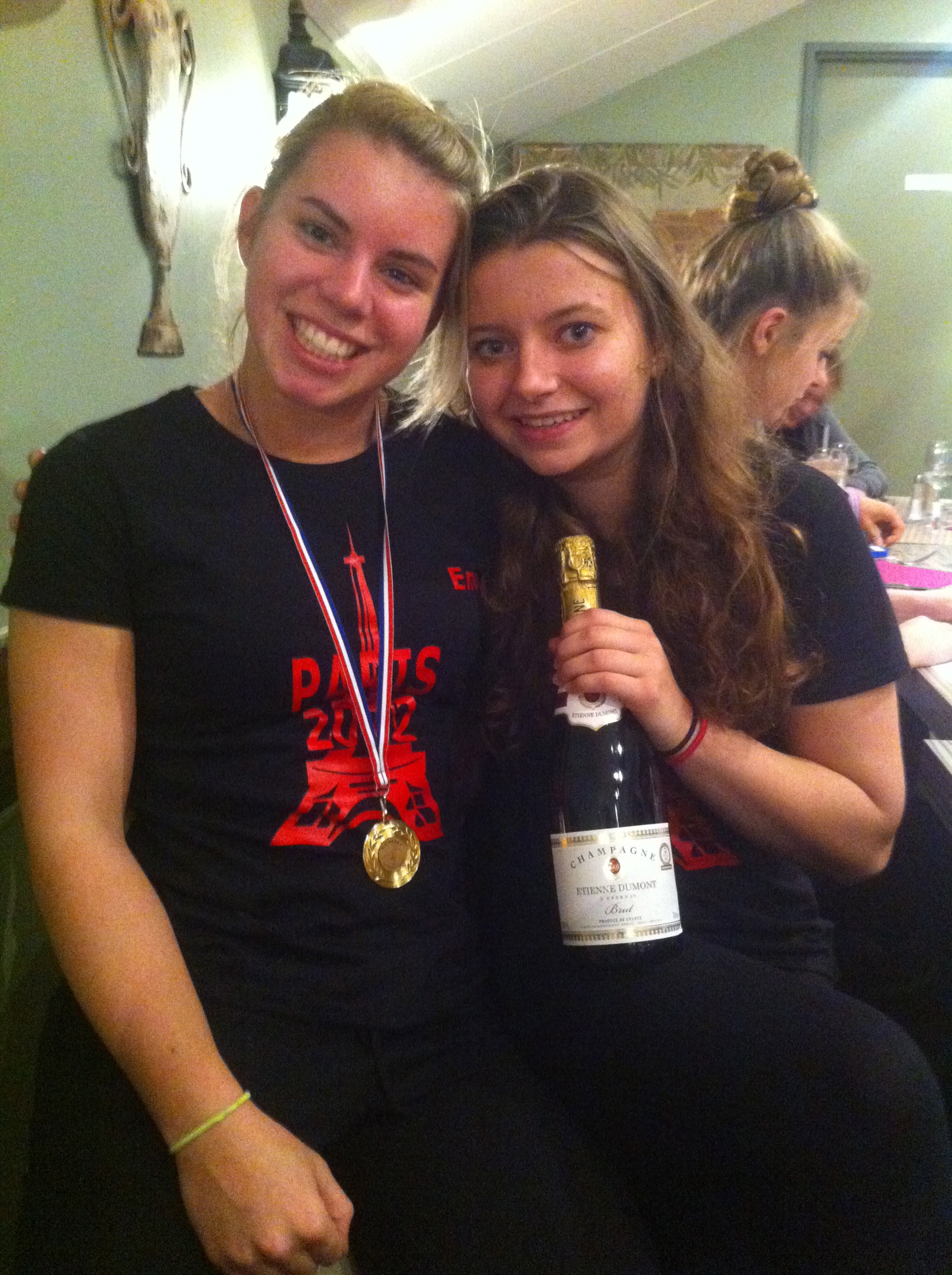 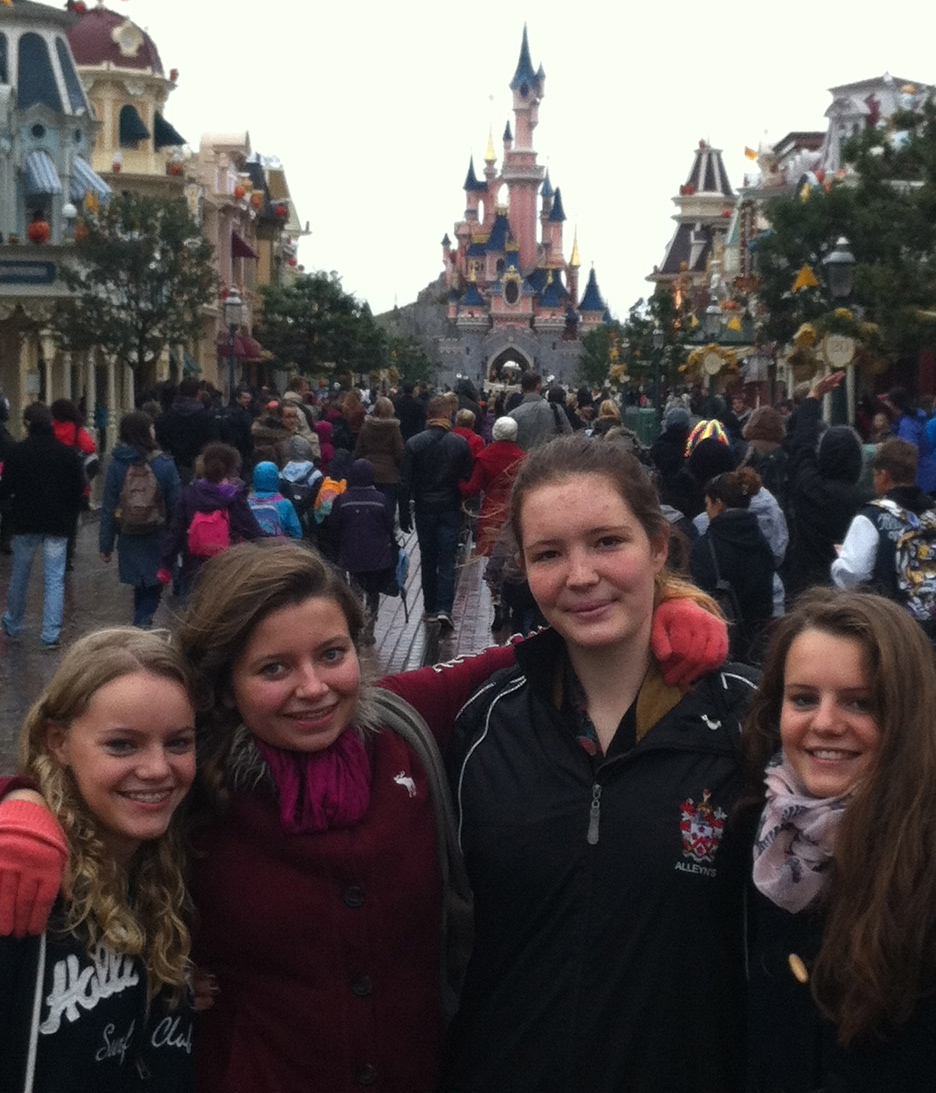 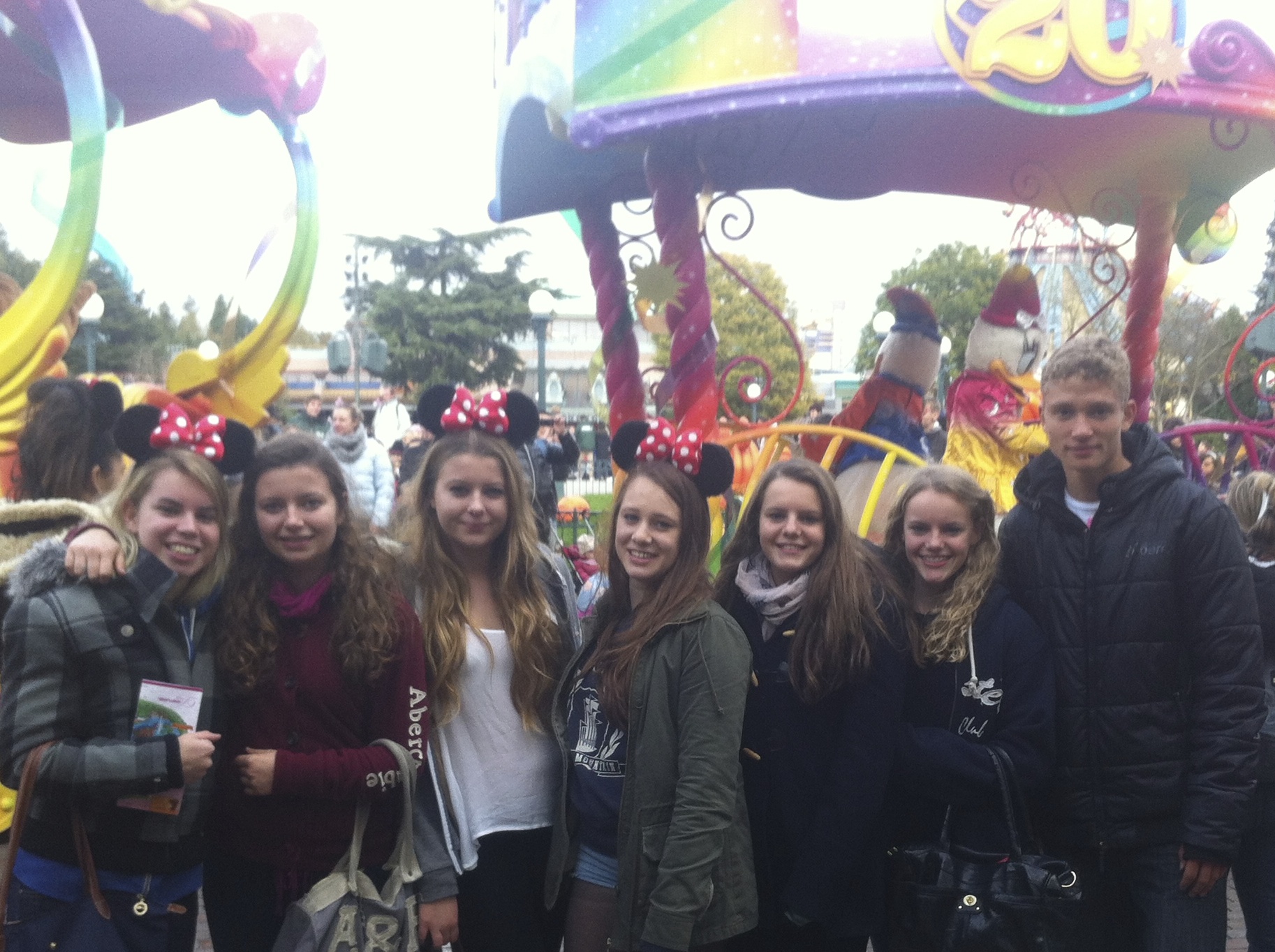 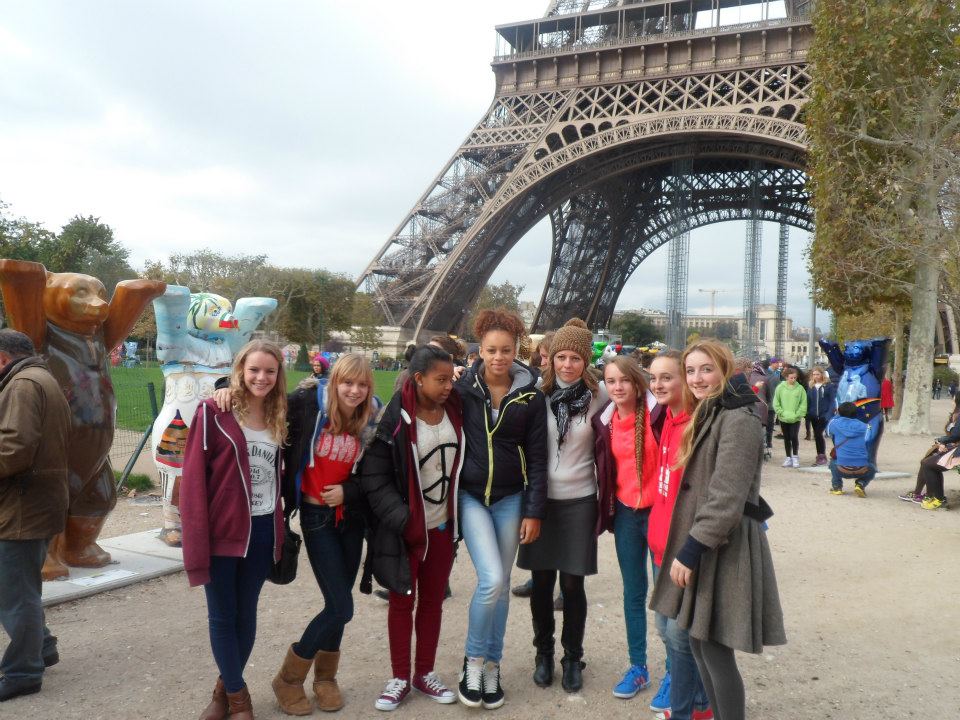 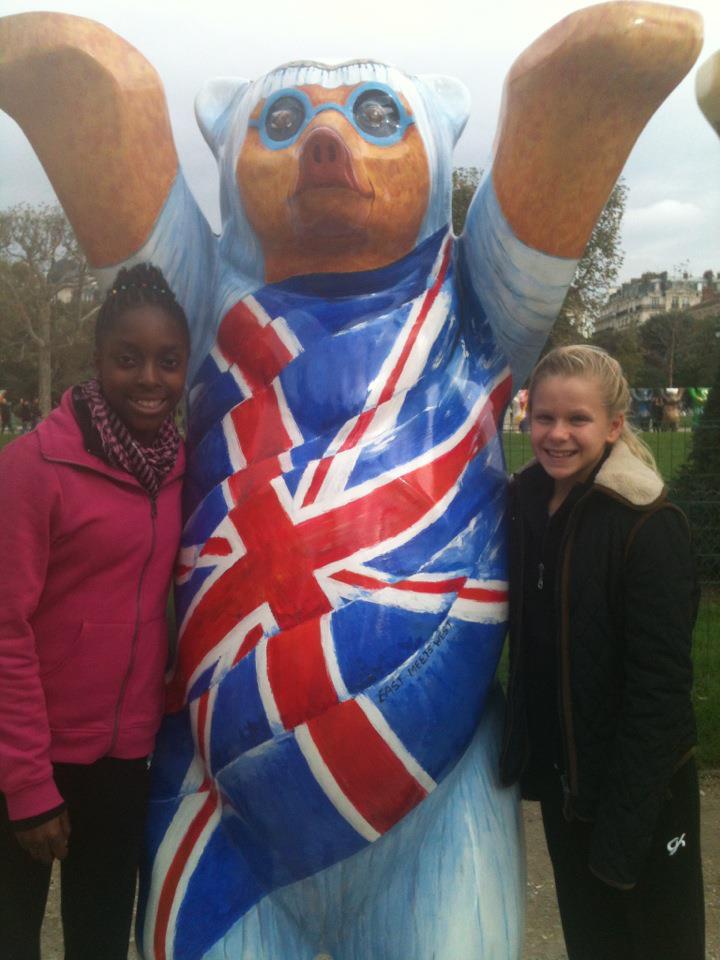 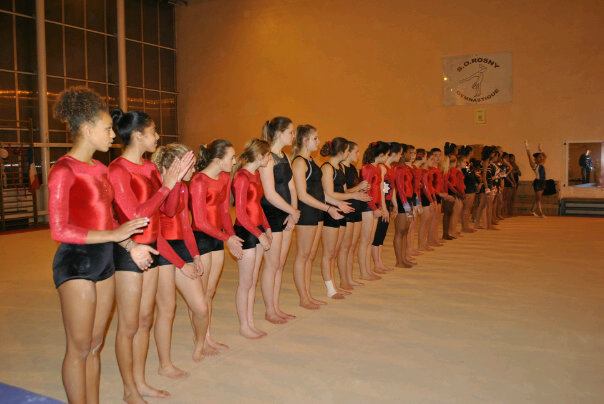 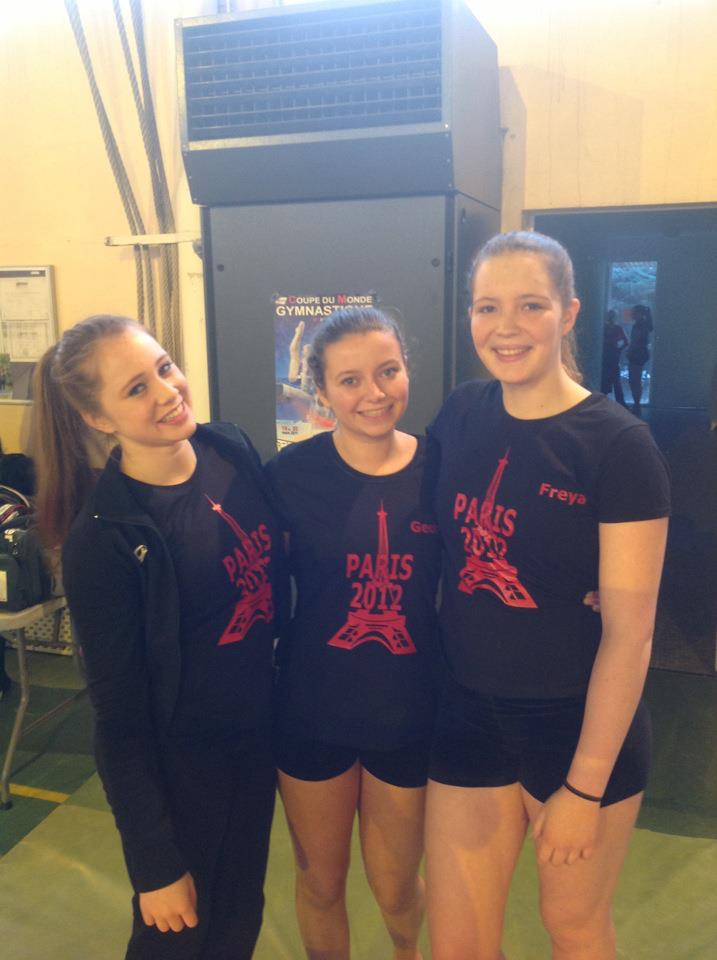 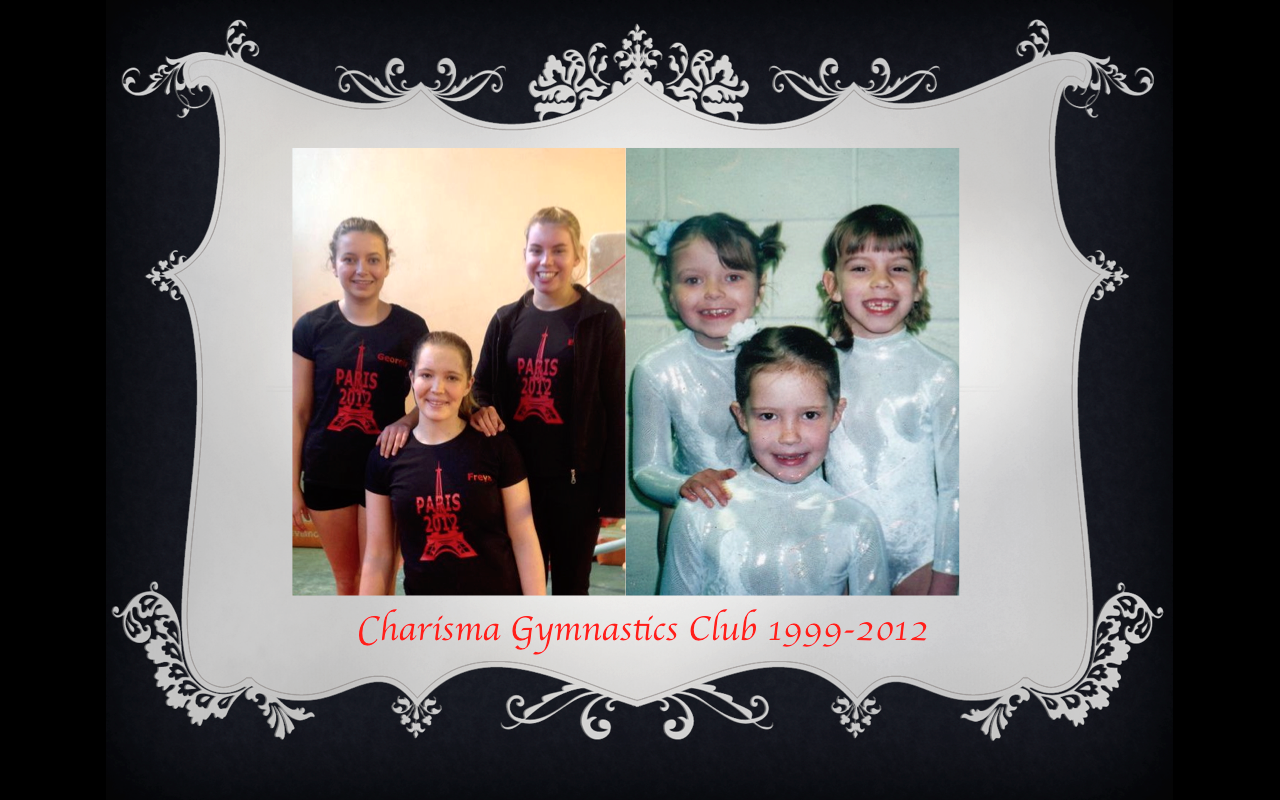 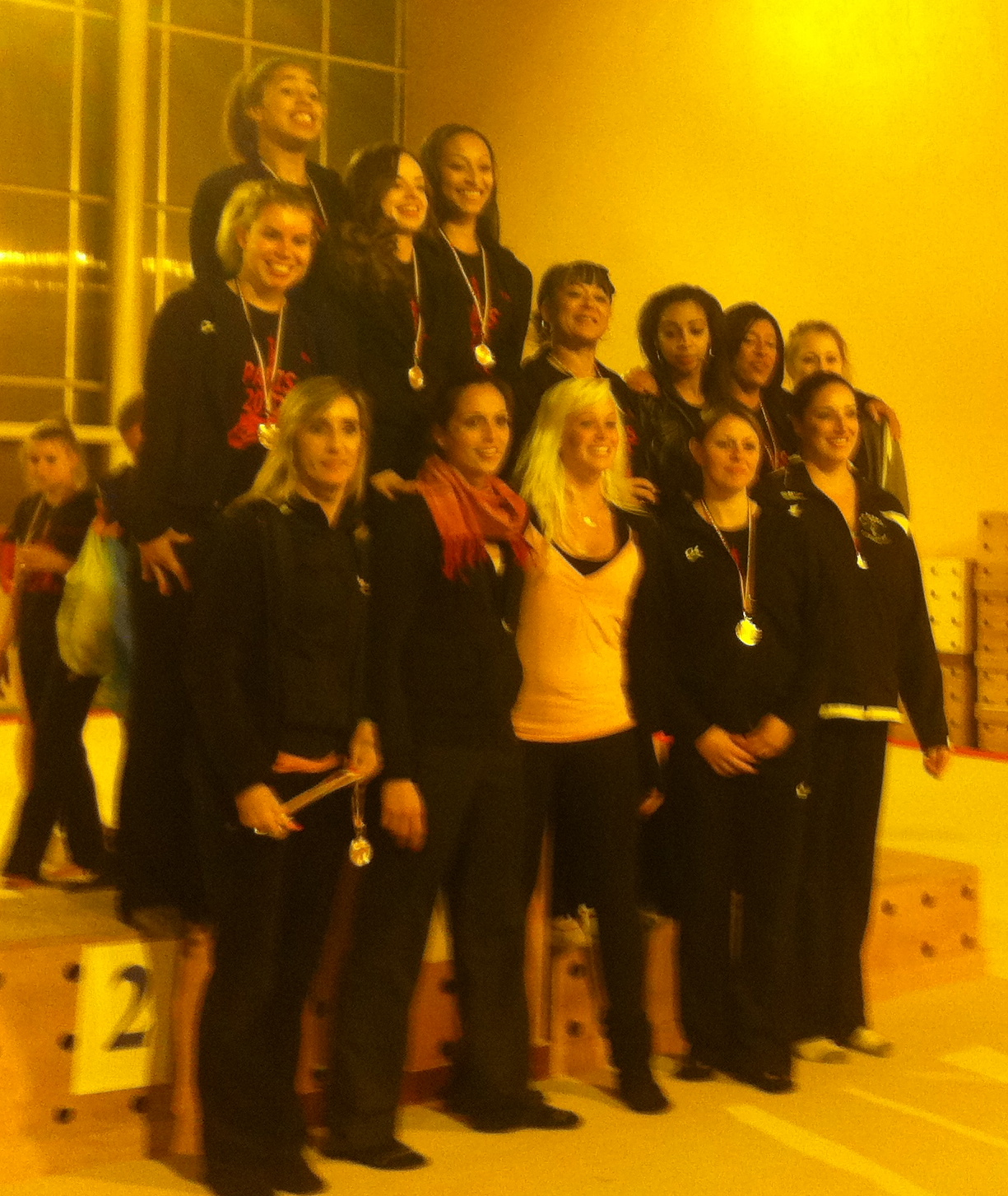 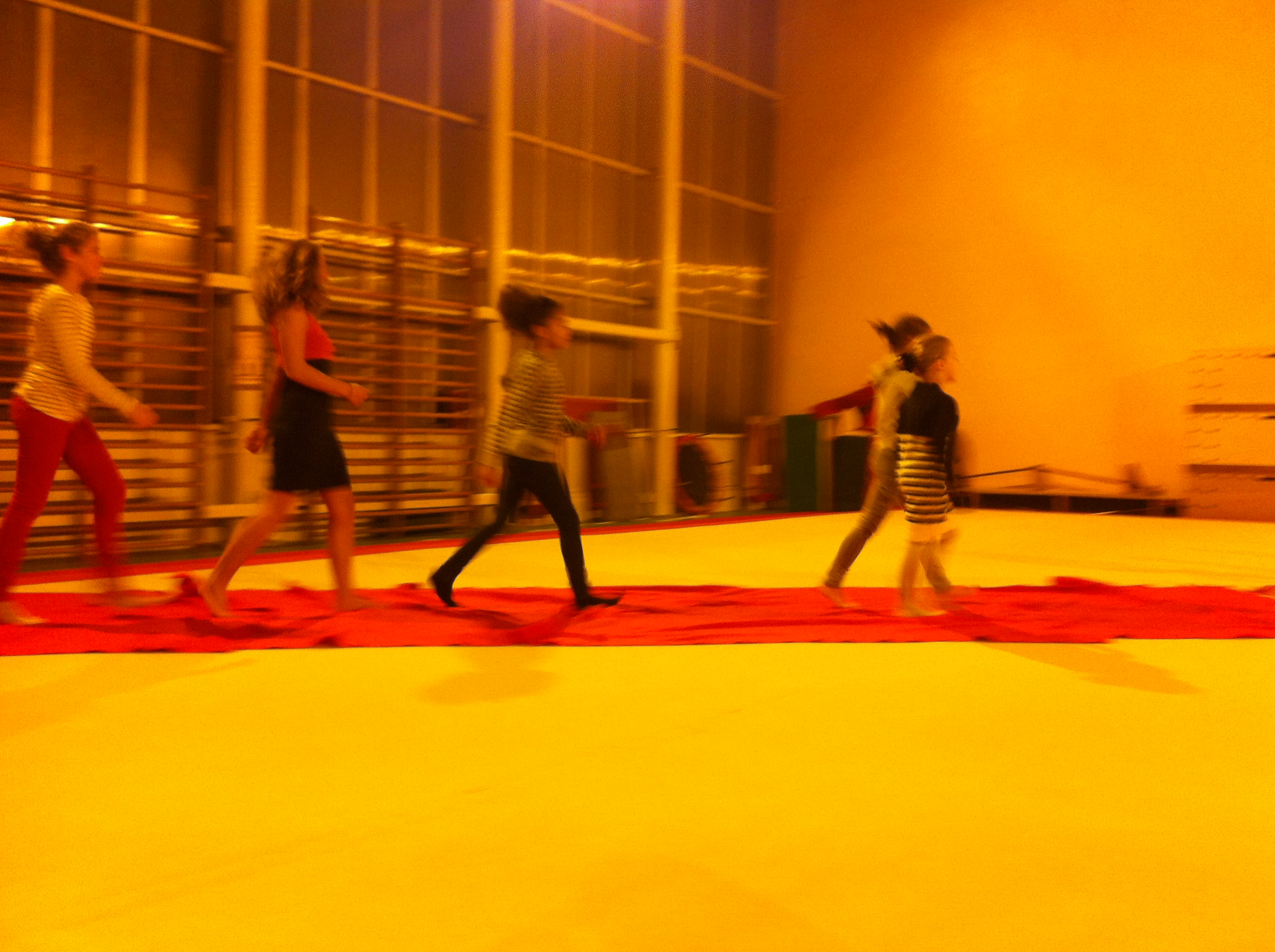 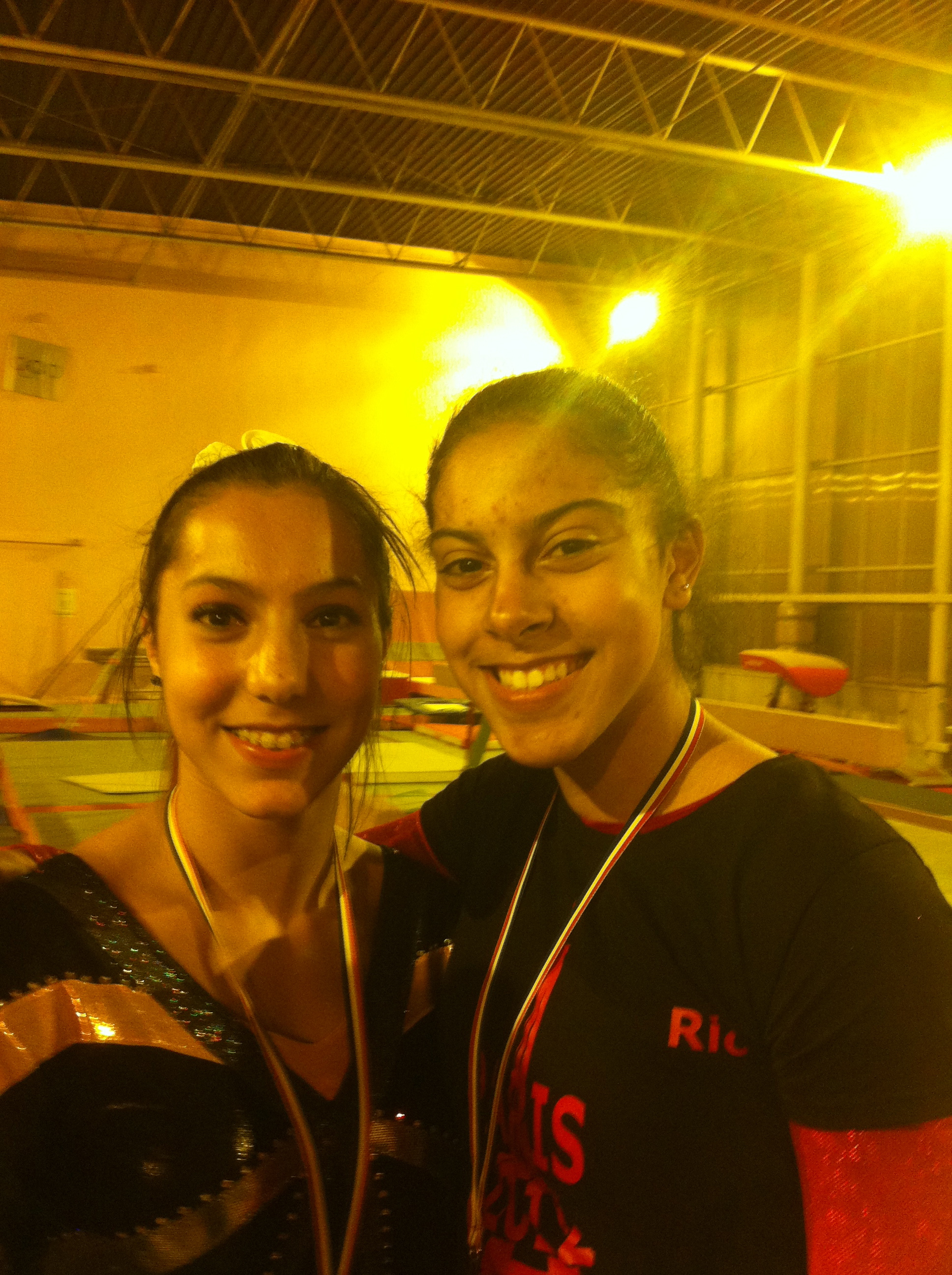 